Secretary GeneralITU PP Decisions, Resolutions and proposals from Members (ver.7)1. APT-PP18 Decisions Tracking Table 2. APT-PP18 Resolutions Tracking Table (New Recommendation)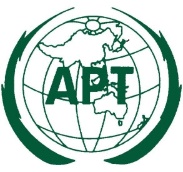 ASIA-PACIFIC TELECOMMUNITYAPT Preparatory Group for PP-18Decision TitleOther Regions / Member States ProposalsAlloca-tionDLDTCCDecision TitleOther Regions / Member States ProposalsAlloca-tionDLDTCom.PL3Treatment of decisions, resolutions and recommendations of plenipotentiary conferences5Revenue and expenses for the Union for the period 2016-2019EUR/48A2/26 (MOD)RCC/62A1/27 (MOD)IAP/63A1/30 (MOD)6DL/17C/125(MOD)C/134(MOD)C/164(MOD)11Creation and management of Council working groups EUR/48A2/27 (MOD)RCC/62A1/28 (MOD)IAP/63A1/5 (MOD)6DT/35C/104(MOD)C/108(MOD)C/113(MOD)12Free online access to ITU publicationsAFCP/55A2/1 (MOD)6NOC13Monitoring mechanism on ITU programmes and projectsIAP/63A1/11 (SUP)6DT/70(SUP)C/132(SUP)C/137(SUP)14Use of hyperlinks in ITU documentsNewCWGsIAP/63A1/6 (ADD) Creation of Council Working Group on Administration and Management6DT/100(ADD)C/145(ADD)COM6/1C/159(ADD)COM6/1 NO Decision and task Council 2019 NewElection procedures IAP/63A1/23 (ADD) Elaboration of the procedures for the hearings for candidates to elected official posts and ITU ethics guidelines on campaign activities prior to Plenipotentiary Conferences5DL/63DT/18
(Rev.1)DT/97NewWTPFIAP/63A1/43 (ADD) Sixth World Telecommunication/Information and Communication Technology Policy Forum6DL/52Res.2NewWTPFIND/71/1 (ADD) Sixth World Telecommunication/Information and Communication Technology Policy Forum6DL/52Res.2NewRegional groups IAP/63A1/47 (ADD) Creation of regional groups of ITU-T Study Groups5DT/98NewUNIDROITIAP/63A1/23 (ADD) ITU decline the role of supervisory authority of the international registration system for space assets under the space protocol5New Res.COM5/4RES. TitleOther Regions / Member States ProposalsAlloca-tionDLDTCCRES. TitleOther Regions / Member States ProposalsAlloca-tionDLDTCom.PL2World telecommunication/information and communication technology policy forumIAP/63A1/20 (MOD)ARB/72A1/1 (MOD)6DL/51DT/67C/142(MOD)C/150(MOD)5Invitations to hold conferences or meetings away from Geneva6Attendance of liberation organizations recognized by the United Nations at conferences and meetings of the International Telecommunication Union as observers7Procedure for defining a region for the purpose of convening a regional radiocommunication conferenceEUR/48A2/23 (NOC)511ITU Telecom eventsACP/64A1/3 (MOD)USA/18A3/2 (MOD)EUR/48A2/28 (MOD)ARB/72A1/2 (MOD)6DL/34DT/64C/125(MOD)C/134(MOD)C/164(MOD)14Recognition of the rights and obligations of all Sector Members of the UnionB/67/1 (MOD)516Refinement of the Radiocommunication Sector and Telecommunication Standardization Sector21Measures concerning alternative calling procedures on international telecommunication networksAFCP/55A4/3 (MOD)RCC/62A1/1 (MOD)5DT/16DT/33 (Note)C/105(MOD)C/108(MOD)22Apportionment of revenues in providing international telecommunication services25Strengthening the regional presenceACP/64A1/4 (MOD)AFCP/55A4/4 (MOD)IAP/63A1/53 (MOD)ARB/72A1/3 (MOD)6DL/35DT/68C/132(MOD)C/137(MOD)30Special measures for the least developed countries, small island developing states, landlocked developing countries and countries with economies in transition ACP/64A1/5 (MOD)6DT/42C/125(MOD)C/134(MOD)32Technical assistance to the Palestinian Authority for the development of telecommunications33Assistance and support to Bosnia and Herzegovina for rebuilding its telecommunication network34Assistance and support to countries in special need for rebuilding their telecommunication sectorCAF/70/1 (MOD)ARB/72A1/4 (MOD)6DT/49C/112(MOD)C/117(MOD)36Telecommunications/information and communication technology in the service of humanitarian assistanceEUR/48A2/4 (NOC)AFCP/55A4/5 (SUP)ARB/72A1/26 (SUP)5C/123
(SUP)C/133(SUP)37Training of refugees38Contributory shares in Union expenditure41Arrears and special arrears accountsEUR/48A2/9 (NOC) RCC/62A1/2 (MOD)6DL/30DT/47C/112(MOD)C/117
(MOD)45Assistance given by the Government of the Swiss Confederation in connection with the finances of the Union46Remuneration and representation allowances of elected officials48Human resources management and developmentACP/64A1/6 (MOD)EUR/48A2/32 (MOD)AFCP/55A1/1 (MOD)RCC/62A1/3 (MOD)IAP/63A1/2 (MOD)6DT/36C/110(MOD)C/139(MOD)51ITU staff participation in conferences of the Union53Measures to enable the United Nations to carry out fully any mandate under Article 75 of the Charter of the United Nations55Use of the United Nations telecommunication network for the telecommunication traffic of the specialized agencies56Possible revision of Article IV, Section 11, of the Convention on the Privileges and Immunities of the Specialized Agencies57Joint Inspection Unit	58Strengthening of relations between ITU and regional telecommunication organizations and regional preparations for the Plenipotentiary Conference (이전 PP COM6)59Request to the International Court of Justice for advisory opinions60Juridical status64Non-discriminatory access to modern telecommunication/information and communication technology facilities, services and applications, including applied research and transfer of technology, and e-meetings, on mutually agreed termsAFCP/55A3/1 (MOD)RCC/62A1/4 (MOD)ARB/72A1/5 (MOD)WGPLDL/54DL/64DT/73C/156(MOD)C/161(MOD)66Documents and publications of the UnionIAP/63A1/9 (MOD)6C/104(MOD)C/108(MOD)68World Telecommunication and Information Society Day69Provisional application of the Constitution and Convention of the International Telecommunication Union (Geneva, 1992) by Members of the Union which have not yet become States Parties to those instruments70Mainstreaming a gender perspective in ITU and promotion of gender equality and the empowerment of women through information and communication technologies (COM6? WG-PL?)ACP/64A1/7 (MOD)EUR/48A1/10 (MOD)AFCP/55A1/2 (MOD)IAP/63A1/37 (MOD)WGPLDL/50DT/52C/136(MOD)C/138(MOD)71Strategic plan for the Union for 
2016-2019ACP/64A1/8(MOD)ACP/64A1/9 (MOD)EUR/48A2/29 (MOD)IAP/63A1/49 (MOD)IAP/63A1/52 (MOD)B/67/2 (MOD)ARB/72A1/37 (MOD)6DL/11DL/12(Annex1)DL/13(Annex2)C/144(MOD)C/148(MOD)72Linking strategic, financial and operational planning in ITURCC/62A1/13 (SUP) IAP/63A1/22 (MOD)6DL/15DT40(SUP)C/110(SUP)C/113(SUP)75Publication of the ITU Constitution and Convention, decisions, resolutions and recommendations and the Optional Protocol on the Compulsory Settlement of Disputes77Scheduling and duration of conferences, forums, assemblies and Council sessions of the Union (2015-2019)IAP/63A1/24 (MOD)6DT/51C/125(MOD)C/134(MOD)80World radiocommunication conference process86Advance publication, coordination, notification and recording procedures for frequency assignments pertaining to satellite networks89Coping with the decreased use of international telex serviceIAP/63A1/15 (SUP)ARB/72A1/27 (SUP)5C/84(SUP)C/107(SUP)91Cost recovery for some ITU products and servicesEUR/48A2/11 (NOC)6C/88(NOC)94Auditing of the accounts of the UnionEUR/48A2/12 (MOD)6C/88(MOD)C/107(MOD)96Introduction of a long-term care insurance scheme in the Union98The use of telecommunications for the safety and security of humanitarian personnel in the field99Status of Palestine in ITUARB/72A1/6 (MOD)PLC/154(MOD)100Role of the Secretary-General of ITU as depositary for memoranda of understanding101Internet Protocol-based networksACP/64A1/10 (MOD)EUR/48A1/7 (MOD)IAP/63A1/38 (MOD)ARB/72A1/7 (MOD)WGPLDL/6DT/88C/157(MOD)C/162(MOD)102ITU’s role with regard to international public policy issues pertaining to the Internet and the management of Internet resources, including domain names and addressesACP/64A1/11 (MOD)EUR/48A1/8 (MOD)AFCP/55A3/2 (MOD)RCC/62A1/5 (MOD)IAP/63A1/33 (MOD)ARB/72A1/8 (MOD)WGPLDL/7C/157(MOD)C/162(MOD)111Considering major religious periods in the scheduling of ITU conferences, assemblies and Council sessionsIAP/63A1/25 (SUP)6114Interpretation of No. 224 of the ITU Constitution and No. 519 of the ITU Convention with regard to deadlines for submitting proposals for amendments118Use of spectrum at frequencies above 3 000 GHz119Methods to improve the efficiency and effectiveness of the Radio Regulations BoardEUR/48A2/24 (NOC)RCC/62A1/6 (MOD)IAP/63A1/16 (NOC)5DL/68122The evolving role of the World Telecommunication Standardization Assembly123Bridging the standardization gap between developing and developed countriesACP/64A1/12 (MOD)AFCP/55A3/3 (MOD)ARB/72A1/9 (MOD)WGPLDL/37DT/45C/120(MOD)C/121(MOD)C/152(MOD)124Support for the New Partnership for Africa’s Development125Assistance and support to Palestine for rebuilding its telecommunication networksARB/72A1/10 (MOD)PLC/154(MOD)126Assistance and support to the Republic of Serbia for rebuilding its destroyed public broadcasting system127Assistance and support to the Government of Afghanistan for rebuilding its telecommunication system128Support for the Agenda for Connectivity in the Americas and Quito Action PlanB/67/3 (SUP)6C-88(SUP)C/107(SUP)130Strengthening the role of ITU in building confidence and security in the use of information and communication technologiesACP/64A1/13 (MOD)EUR/48A1/2 (MOD)AFCP/55A1/3 (MOD)IAP/63A1/35 (MOD)B/67/4 (MOD)ARB/72A1/11 (MOD)WGPLDL/5DT/87C/156(MOD)C/161(MOD)131Measuring information and communication technologies to build an integrating and inclusive information societyACP/64A1/14 (MOD)EUR/48A2/1 (MOD)AFCP/55A1/4 (MOD)RCC/62A1/7 (MOD)IAP/63A1/36 (MOD)ARB/72A1/12 (MOD)6DL/47DT/75(Rev.1)C/132(MOD)C/137(MOD)133Role of administrations of Member States in the management of internationalized (multilingual) domain namesEUR/48A1/1 (MOD)AFCP/55A3/4 (MOD)IAP/63A1/48 (MOD)ARB/72A1/13 (MOD)WGPLDL/8DT/90C/157(MOD)C/162(MOD)135ITU's role in the development of telecommunications/information and communication technologies, in providing technical assistance and advice to developing countries and in implementing relevant national, regional and interregional projectsACP/64A1/15 (MOD)AFCP/55A2/2 (MOD)IAP/63A1/12 (SUP)ARB/72A1/14 (MOD)6DL/53DT/69(Rev.1)C/142(MOD)C/150(MOD)136The use of telecommunications/
information and communication technologies for monitoring and management in emergency and disaster situations for early warning, prevention, mitigation and reliefEUR/48A2/5 (MOD)AFCP/55A4/5 (MOD)IAP/63A1/17 (MOD)ARB/72A1/15 (MOD)5DT/26DT/79C/123
(MOD)C/133(MOD)137Next-generation network deployment in developing countriesEUR/48A2/18 (MOD)AFCP/55A4/7 (SUP)RCC/62A1/8 (MOD)	ARB/72A1/28 (SUP)WGPLDL/44DT/80(Rev.1)C/136(MOD)C/137(MOD)C/138(MOD)138The Global Symposium for Regulators139Use of telecommunications/information and communication technologies to bridge the digital divide and build an inclusive information societyACP/64A1/16 (MOD)RCC/62A1/9 (MOD)IAP/63A1/54 (MOD)WGPLDL/46DL/49DT/84C/156(MOD)C/161(MOD)140ITU's role in implementing the outcomes of the World Summit on the Information Society and in the overall review by United Nations General Assembly of their implementationACP/64A1/17 (MOD)EUR/48A1/9 (MOD)SUI/51/1 (MOD)AFCP/55A1/5 (MOD)RCC/62A1/10 (MOD)ARB/72A1/16 (MOD)WGPLDL/39DT/66C/126(MOD)C/128(MOD)143Extending the provisions in ITU documents relating to developing countries to apply to countries with economies in transition144Availability of model host-country agreements in advance for conferences and assemblies of the Union held away from Geneva145Participation of observers in conferences, assemblies and meetings of the Union146Periodic review and revision of the International Telecommunication RegulationsEUR/48A2/16 (MOD)AFCP/55A3/5 (MOD)RCC/62A1/11 (MOD) IAP/63A1/8 (MOD)CHN/69/1 (MOD)ARB/72A1/17 (MOD)6DL/33(Note)DL/40DT/27C/141(MOD)C/149(MOD)148Tasks and functions of the Deputy Secretary-General150Approval of the accounts of the Union for the years 2010-20136C/88(MOD)C/107(MOD)C/140(MOD)151Implementation of results-based management in ITURCC/62A1/12 (MOD)IAP/63A1/29 (MOD)6DL/14DT/39C/110(MOD)C/113(MOD)152Improvement of management and follow-up of the defrayal of ITU expenses by Sector Members and AssociatesEUR/48A2/10 (NOC)IAP/63A1/26 (NOC)6NOC154Use of the six official languages of the Union on an equal footingEUR/48A2/13 (MOD)AFCP/55A2/3 (MOD)RCC/62A1/14 (MOD)IAP/63A1/21 (MOD)CAF/70/2 (MOD)6DT/56C/125(MOD)C/134(MOD)C/164(MOD)157Strengthening of the project execution function in ITUIAP/63A1/10 (MOD)6DL/62DT/70(MOD)C/132(MOD)158Financial issues for consideration by the Council159Assistance and support to Lebanon for rebuilding its telecommunication networks (fixed and mobile)160Assistance to SomaliaAFCP/55A4/8 (MOD)ARB/72A1/18 (MOD)6DT/41C/104(MOD)C/108(MOD)161Assistance and support for the Democratic Republic of the Congo for rebuilding its telecommunication network162Independent management advisory committee164Allocation of seats of Council Member States165Deadlines for the submission of proposals and procedures for the registration of participants for conferences and assemblies of the UnionEUR/48A2/25 (MOD)IAP/63A1/4 (MOD)5DL/31DT/13DT/38C/105(MOD)C/108(MOD)C/116(MOD)166Number of vice-chairmen of Sector advisory groups, study groups and other groupsEUR/48A2/31 (SUP)RCC/62A1/25 (SUP)IAP/63A1/41 (MOD)5DT/28C/118(SUP)C/121(SUP)167Strengthening and developing ITU capabilities for electronic meetings and means to advance the work of the UnionAFCP/55A2/4 (MOD)6DT/43
(Rev.1)C/112(MOD)C/117
(MOD)168Translation of ITU recommendations169Admission of academia to participate in the work of the UnionEUR/48A2/8 (NOC)AFCP/55A3/6 (MOD)ARB/72A1/19 (MOD)5DT/17DT/31(Note)C/109(MOD)C/113(MOD)170Admission of Sector Members 
from developing countries to
participate in the work of the ITU Radiocommunication Sector and the ITU Telecommunication Standardization Sector173Piracy and attacks against fixed and cellular telephone networks in Lebanon174ITU’s role with regard to international public policy issues relating to the risk of illicit use of information and communication technologiesAFCP/55A1/6 (NOC)WGPL175Telecommunication/information and communication technology accessibility for persons with disabilities and persons with specific needsAFCP/55A1/7 (MOD)IAP/63A1/28 (MOD)5DT/19DT/61C/122(MOD)C/127(MOD)C/151(MOD)176Human exposure to and measurement of electromagnetic fieldsAFCP/55A3/7 (MOD)CAF/70/3 (MOD)5DT/20(Rev.1)C/118(MOD)C/121(MOD)177Conformance and interoperabilityACP/64A1/18 (MOD)AFCP/55A4/9 (MOD)RCC/62A1/15 (MOD)IAP/63A1/32 (MOD)ARB/72A1/20 (MOD)5DL/16DL/28(Note)DT/12C/109(MOD)C/113(MOD)178ITU role in organizing the work on technical aspects of telecommunication networks to support the Internet179ITU’s role in child online protectionACP/64A1/19 (MOD)EUR/48A2/3 (MOD)AFCP/55A1/8 (MOD)RCC/62A1/16 (MOD)IAP/63A1/39 (MOD)ARB/72A1/21 (MOD)WGPLDT/81C/136(MOD)C/138(MOD)180Facilitating the transition from IPv4 to Ipv6EUR/48A1/3 (MOD)IAP/63A1/34 (MOD)CAF/70/4 (MOD)ARB/72A1/22 (MOD)WGPLDL/9DT/91C/157(MOD)C/162(MOD)181Definitions and terminology relating to building confidence and security in the use of information and communication technologies182The role of telecommunications/
information and communication technologies in regard to climate change and the protection of the environment183Telecommunication/Information and Communication Technology applications for e-health184Facilitating digital inclusion initiatives for indigenous peoples185Global flight tracking for civil aviationACP/64A1/20 (SUP)USA/18/9 (SUP)EUR/48A1/6 (SUP)AFCP/55A1/9 (SUP)RCC/62A1/17 (SUP)IAP/63A1/1 (SUP)ARB/72A1/29 (SUP)PLC/115(SUP)C/117(SUP)186Strengthening the role of ITU with regard to transparency and confidence-building measures in outer space activitiesACP/64A1/21 (MOD)AFCP/55A1/10 (MOD)5DL/29DT/14DT/46(Rev.1)C/122(MOD)C/127(MOD)187Review of the current methodologies and development of a future vision for the participation of Sector Members, Associates and Academia in the activities of ITUEUR/48A2/15 (SUP)IAP/63A1/51 (SUP)5C/109(SUP)C/113(SUP)188Combating counterfeit telecommunication/information and communication technology devicesEUR/48A1/4 (MOD)RCC/62A1/18 (NOC)IAP/63A1/3 (MOD)CAF/70/5 (MOD)ARB/72A1/23 (MOD)5DL/43(Note)DL/65DT/29 DT/77C/141(MOD)C/149(MOD)189Assisting Member States to combat and deter mobile device theftEUR/48A2/17 (MOD)AFCP/55A2/5 (MOD)IAP/63A1/31 (MOD)5DL/26DT/15DT/37 DT/76C/141(MOD)C/149(MOD)190Countering misappropriation and misuse of international telecommunication numbering resources191Strategy for the coordination of efforts among the three Sectors of the UnionEUR/48A2/20 (MOD)RCC/62A1/19 (MOD)6DT/94C/132(MOD)C/137(MOD)192ITU participation in memoranda of understanding with financial and/or strategic implicationsEUR/48A2/14 (NOC)AFCP/55A4/10 (MOD)CAN/USA/66/1 (MOD)ARB/72A1/30 (SUP)6DL/27C/192(SUP)C/166(SUP)193Support and assistance for Iraq to rebuild its telecommunication sector194Options for the Union’s headquarters premises over the long termUSA/18A1/1 (MOD)AFCP/55A2/6 (MOD)ARB/72A1/31 (SUP)6DL/58(New Res.)DT/62(SUP)C/125(SUP)C/134(MOD)195Implementation of the Smart Africa Manifesto196Protecting telecommunication service users/consumersAFCP/55A1/11 (MOD)RCC/62A1/20 (MOD)IAP/63A1/18 (MOD)5DT/30C/141(MOD)C/149(MOD)197Facilitating the Internet of Things to prepare for a globally connected worldACP/64A1/22 (MOD)EUR/48A1/5 (MOD)AFCP/55A3/8 (MOD)RCC/62A1/21 (MOD)IAP/63A1/46 (MOD)IND/71/2 (MOD)ARB/72A1/24 (MOD)WGPLDL/10DT/93C-146(MOD)C/160(MOD)198Empowerment of youth through telecommunication/information and communication technologyEUR/48A2/2 (MOD)IAP/63A1/19 (MOD)WGPLDL/19DT/22C/111(MOD)C/113(MOD)199Promoting efforts for capacity building on software-defined networking in developing countries200Connect 2020 Agenda for global telecommunication/information and communication technology developmentACP/64A1/23 (MOD)RCC/62A1/22 (MOD)WGPLDT53C/120(MOD)C/121(MOD)201Creating an enabling environment for the deployment and use of information and communication technology applicationsIAP/63A1/44 (MOD)WGPLDT/44C/111(MOD)C/113(MOD)202Using information and communication technologies to break the chain of health-related emergencies such as Ebola virus transmissionEUR/48A2/6 (SUP)AFCP/55A4/11 (SUP)ARB/72A1/32 (SUP)5C/123
(SUP)C/133(SUP)203Connectivity to broadband networksACP/64A1/24 (MOD)EUR/48A2/19 (SUP)AFCP/55A4/12 (MOD)IAP/63A1/13 (MOD)ARB/72A1/25 (MOD)WGPLDL/38DL/69DT/83(Rev.2)C/136(MOD)C/138(MOD)RES.TitleOther Regions / Member States ProposalsComDLDTCCRES.TitleOther Regions / Member States ProposalsComDLDTCom.PLNewAIUSA/18A3/2 (ADD) International telecommunications/ICTs in support of artificial intelligence technologiesWGPLDL/21C/158ADDWGPL/4C/163(ADD)droppedNewAIEUR/48A2/21 (ADD) Artificial Intelligence technologies in support of telecommunications/ICTs and the 2030 Sustainable Development AgendaWGPLDL/21C/158ADDWGPL/4C/163(ADD)droppedNewAIARB/72A1/34 (ADD) Artificial Intelligence for Sustainable DevelopmentWGPLDL/21C/158ADDWGPL/4C/163(ADD)droppedNewOTT USA/18A3/1 (ADD) Over the Top (OTTs) in the Evolving Telecommunication/Information and Communication Technology (ICT) EnvironmentWGPLDL/20DT/85(Rev.1)C/136(ADD)WGPL/3C/138(ADD)WGPL/3NewOTT EUR/48A2/22 (ADD) The transformative opportunity of Over the Top (OTT) services to support a sustainable modern telecommunications ecosystemWGPLDL/20DT/85(Rev.1)C/136(ADD)WGPL/3C/138(ADD)WGPL/3NewOTT AFCP/55A1/13 (ADD) Consideration of OTTs as International Public Policy IssueWGPLDL/20DT/85(Rev.1)C/136(ADD)WGPL/3C/138(ADD)WGPL/3NewOTT RCC/62A1/23 (ADD) International public policy issues related to OTT servicesWGPLDL/20DT/85(Rev.1)C/136(ADD)WGPL/3C/138(ADD)WGPL/3NewOTT B/67/5 (ADD) International public policy issues concerning telecommunications-related aspects of OTT applicationsWGPLDL/20DT/85(Rev.1)C/136(ADD)WGPL/3C/138(ADD)WGPL/3NewOTT ARB/72A1/33 (ADD) International public policy issues related to OTTWGPLDL/20DT/85(Rev.1)C/136(ADD)WGPL/3C/138(ADD)WGPL/3NewOutputEUR/48A2/7 (ADD) Strengthening the Output of the International Telecommunications Union5NewTerms of Office of Chair and Vice-ChairEUR/48A2/30 (ADD) Appointment and maximum term of office for chairmen and vice-chairmen of Sector advisory groups, study groups and other groups5DT/57C/118(ADD)COM5/2C/121(ADD)COM5/2NewTerms of Office of Chair and Vice-ChairRCC/62A1/24 (ADD)Appointment and maximum term of authority of Chairmen and Vice-Chairmen of Advisory groups, Study groups and other groups of Sector5DT/57C/118(ADD)COM5/2C/121(ADD)COM5/2NewHuman Trafficking AFCP/55A1/12 (ADD) Strengthening the role of ITU in the use of ICTs in combating global human traffickingWGPLDT/95Recommendation WGPL/1NewTelecom./ICT-Centric Innovation AFCP/55A3/9 (ADD) ITU’s role in fostering telecommunications/ICT-centric innovation that accelerates digital transformation of societyWGPLDL/42DT/82(rev.1)C/136(ADD)WGPL/2C/138(ADD)WGPL/2NewTelecom./ICT-Centric Innovation ACP/64A1/25 (ADD) Fostering Telecommunication/ICT-centric innovationWGPLDL/42DT/82(rev.1)C/136(ADD)WGPL/2C/138(ADD)WGPL/2NewFinancial inclusion AFCP/55A3/10 (ADD) Use of information and communication technologies to bridge the financial inclusion gapWGPLDL/41DT/55C/126(ADD)WGPL/1C/128(ADD)WGPL/1NewFinancial inclusion ARB/72A1/35 (ADD) Use of information and communication technologies to bridge the financial inclusion gapWGPLDL/41DT/55C/126(ADD)WGPL/1C/128(ADD)WGPL/1NewBig DataRCC/62A1/26 (ADD) Proposals for furthering Big data researches (Big data)WGPLDL/56NewUNIDROITIAP/63A1/14 (ADD) ITU decline the role of supervisory authority of the international registration system for space assets under the space protocol5DL/48DT/25DT/78C/122(ADD)COM5/4C/127(ADD)COM5/4NewUNIDROITARB/72A1/40 Proposes to establish Council expert group  on the topic5DL/48DT/25DT/78C/122(ADD)COM5/4C/127(ADD)COM5/4NewUNIDROITD/73/1 (ADD) ITU as Supervisory Authority of the future International Registry for Space Assets under the Space Protocol5DL/48DT/25DT/78C/122(ADD)COM5/4C/127(ADD)COM5/4NewITU JournalIAP/63A1/27 (ADD) ITU Journal: ICT Discoveries5C/92(ADD)COM5/1C/107(ADD)COM5/1NewFellowshipIAP/63A1/40 (ADD) Measures to Improve, Promote, and Strengthen ITU Fellowships6DL/66C/125(ADD)COM6/3C/134(ADD)COM6/3New Streamlining ResolutionsIAP/63A1/42 (ADD) Streamlining ITU Resolutions5DT/54(Note)NewBridging the digital divide IAP/63A1/45 (ADD) Participation of new actors in bridging the digital divide5DL/46NewSMEsIAP/63A1/50 (ADD) Admission of Small and Medium Enterprises (SMEs) in the work of the Union5DL/55DT/32DT/58C/118(ADD)COM5/3C/119(COM
56)C/135(ADD)COM5/3NewParticipations to ITU Meetings, etc. CAN/USA/66/2 (ADD) Participation in ITU Meetings, Assemblies and Sector Conferences5DT/24DT/99NewGender Mainstreaming in Elected officialsARG/CAN/CTR/DOM/68/1 (ADD Gender mainstreaming in the election of ITU officials5NewSmart CityIND/71/3(ADD) ICTs for Smart Sustainable Cities and Communities (SSCC)WGPLNewIraqi Du3M initiativeARB/72A1/36 (ADD) Support for the Iraqi Du3M initiative for advancement of the telecommunications and information technology sectors6DT/50C/112(ADD)COM6/1C/117
(ADD)COM6/1NewData Protection IND/71/2(ADD) Data Protection WGPLDL/57New The Union's future headquarters premisesDT/65C/125(ADD)COM6/2C/134(ADD)COM6/2RES.TitleOther Regions / Member States ProposalsComDLDTCCRES.TitleOther Regions / Member States ProposalsComDLDTCom.PLNewThe role of ITU in supporting the use of information and communication technologies to combat trafficking in persons	WGPLC/136(ADD)WGPL/1C/138(ADD)WGPL/1